18.02.2019г.  №15                    РОССИЙСКАЯ ФЕДЕРАЦИЯ    ИРКУТСКАЯ ОБЛАСТЬ           БОХАНСКИЙ МУНИЦИПАЛЬНЫЙ РАЙОН   СЕЛЬСКОЕ ПОСЕЛЕНИЕ КАЗАЧЬЕ     ПОСТАНОВЛЕНИЕОБ ОБЕСПЕЧЕНИИ ПЕРВИЧНЫХ МЕР ПОЖАРНОЙ БЕЗОПАСНОСТИ В ГРАНИЦАХ МУНИЦИПАЛЬНОГО ОБРАЗОВАНИЯ «КАЗАЧЬЕ»В соответствии с Федеральными законами от 21 декабря 1994 года № 69-ФЗ «О пожарной безопасности», от 06 октября 2003 года №131-ФЗ «Об общих принципах организации местного самоуправления в Российской Федерации», от 22 июля 2008 года №123-ФЗ «Технический регламент о требованиях пожарной безопасности»,ПОСТАНОВЛЯЮ:1. Утвердить Положение об обеспечении первичных мер пожарной безопасности в границах муниципального образования «Казачье». (Приложение 1);2. Утвердить перечень первичных средств пожаротушения и противопожарного инвентаря для оснащения помещений и строений, находящихся в собственности (пользовании). (Приложение 2);3. Утвердить нормы оснащения помещений ручными огнетушителями. (Приложение 3);4. Утвердить перечень первичных средств пожаротушения для индивидуальных жилых домов. (Приложение 4).5. Опубликовать данное постановление в муниципальном Вестнике.Глава сельского поселения Казачье                                                                         Т.С. Пушкарева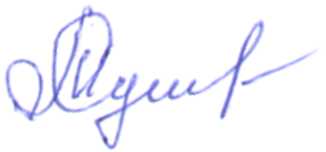 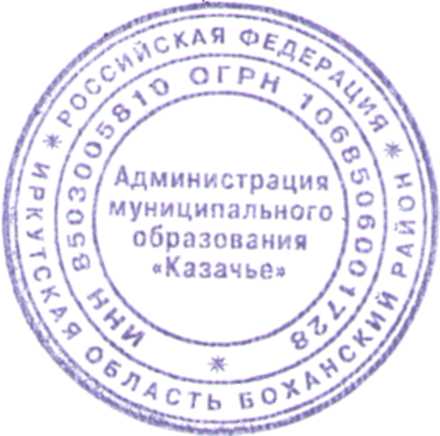 Приложение №1К постановлению сп «Казачье»№15 от 18.02.2019 г.ПОЛОЖЕНИЕоб обеспечении первичных мер пожарной безопасности в границах муниципального образования «Казачье»1. ОБЩИЕ ПОЛОЖЕНИЯ1.1. Настоящее Положение разработано в соответствии с федеральными законами от 21 декабря 1994 года № 69-ФЗ "О пожарной безопасности" (в ред. Федерального закона от 22 августа 2004 года № 122-ФЗ), от 06 октября 2003 № 131-Ф3 "Об общих принципах организации местного самоуправления в Российской Федерации", Уставом муниципального образования «Казачье» (далее – муниципальное образование) и устанавливает организационно-правовое, финансовое, материально-техническое обеспечение первичных мер пожарной безопасности в границах муниципального образования.1.2. Обеспечение первичных мер пожарной безопасности в границах муниципального образования относится к вопросам местного значения.1.3. Основные понятия и термины, применяемые в настоящем Положении:- первичные меры пожарной безопасности - реализация принятых в установленном порядке норм и правил по предотвращению пожаров, спасению людей и имущества от пожаров, являющихся частью комплекса мероприятий по организации пожаротушения;- противопожарный режим - правила поведения людей, порядок организации производства и (или) содержания помещений (территорий), обеспечивающие предупреждение нарушений требований безопасности и тушение пожаров;- профилактика пожаров - совокупность превентивных мер, направленных на исключение возможности возникновения пожаров и ограничение их последствий;- противопожарная пропаганда - целенаправленное информирование населения о проблемах и путях обеспечения пожарной безопасности, осуществляемое через средства массовой информации, посредством издания и распространения специальных памяток, рекламной продукции, рекомендаций населению, организации тематических выставок, смотров, конкурсов, конференций и использования других, не запрещенных законодательством Российской Федерации форм информирования населения.- первичные средства пожаротушения - переносимые или перевозимые людьми средства пожаротушения, используемые для борьбы с пожаром в начальной стадии его развития;- муниципальная пожарная охрана – вид пожарной охраны, создаваемой на территории поселения с целью обеспечения предотвращения пожаров (профилактики пожаров), спасения людей и имущества от пожаров.- добровольная пожарная охрана (ДПО) – одно или несколько подразделений добровольных пожарных дружин, не имеющих на вооружении пожарные машины, или добровольных пожарных команд, имеющие на вооружении пожарное оборудование, пожарные мотопомпы или пожарные машины;- добровольный пожарный - гражданин, непосредственно участвующий на добровольной основе (без заключения трудового договора) в деятельности подразделений добровольной пожарной охраны по предупреждению пожаров, спасению людей и имущества от пожаров. Участие в добровольной пожарной охране является формой социально значимых работ, устанавливаемых органами местного самоуправления поселения.2. ПЕРЕЧЕНЬ ПЕРВИЧНЫХ МЕР ПОЖАРНОЙ БЕЗОПАСНОСТИ2.1. К первичным мерам пожарной безопасности на территории муниципального образования относятся:- обеспечение необходимых условий для привлечения населения поселения к работам по предупреждению пожаров (профилактике пожаров), спасению людей и имущества от пожаров в составе подразделений добровольной пожарной охраны;- проведение противопожарной пропаганды и обучения населения мерам пожарной безопасности;- оснащение муниципальных учреждений первичными средствами тушения пожаров;- соблюдение требований пожарной безопасности при разработке градостроительной и проектно-сметной документации на строительство и планировке застройки территории муниципального образования;- разработку и выполнение для муниципального образования мероприятий, исключающих возможность переброски огня при лесных и торфяных пожарах на здания, строения и сооружения муниципального образования;- организацию патрулирования территории муниципального образования в условиях устойчивой сухой, жаркой и ветреной погоды;- обеспечение муниципального образования исправной телефонной или радиосвязью для сообщения о пожаре в государственную пожарную охрану;- своевременную очистку территории муниципального образования от горючих отходов, мусора, сухой растительности;- содержание в исправном состоянии в любое время года дорог, за исключением автомобильных дорог общего пользования регионального и федерального значения, в границах поселения, проездов к зданиям, строениям и сооружениям;- содержание в исправном состоянии систем противопожарного водоснабжения;- содержание в исправном состоянии имущества и объектов, а также первичных средств пожаротушения на объектах муниципальной собственности.- утверждение перечня первичных средств пожаротушения для индивидуальных жилых домов;- содействие деятельности добровольных пожарных, привлечение населения к обеспечению пожарной безопасности;- установление особого противопожарного режима;- профилактика пожаров в населенных пунктах муниципального образования.3. ОБЕСПЕЧЕНИЕ ПЕРВИЧНЫХ МЕР ПОЖАРНОЙ БЕЗОПАСНОСТИ В ГРАНИЦАХ МУНИЦИПАЛЬНОГО ОБРАЗОВАНИЯ3.1. Основными задачами обеспечения первичных мер пожарной безопасности являются:- организация и осуществление мер по предотвращению пожаров (профилактике пожаров);- спасение людей и имущества при пожаре.3.2. Организационно-правовое обеспечение первичных мер пожарной безопасностипредусматривает:- муниципальное правовое регулирование вопросов организационно-правового, финансового, материально-технического обеспечения в области пожарной безопасности;- разработку и осуществление мероприятий по обеспечению пожарной безопасности муниципального образования и объектов муниципальной собственности;- создание, реорганизацию и ликвидацию подразделений добровольной пожарной охраны;- установление порядка, привлечение сил и средств для тушения пожаров в границах муниципального образования;- осуществление контроля за градостроительной деятельностью, соблюдение требований пожарной безопасности при планировке и застройке на территории муниципального образования;- оборудование гидрантами населенные пункты, имеющие централизованное водоснабжение совместно с Государственной противопожарной службой;- организацию пропаганды в области пожарной безопасности, содействие распространению пожарно-технических знаний;- организацию контроля соответствия жилых домов, находящихся в муниципальной собственности, требованиям пожарной безопасности;- осуществление контроля за организацией и проведением мероприятий с массовым пребыванием людей.3.3. Финансовое обеспечение первичных мер пожарной безопасности осуществляется в пределах средств, предусмотренных в бюджете муниципального образования на эти цели и предусматривает:- разработку, утверждение и исполнение местного бюджета в части расходов на пожарную безопасность;- осуществление социального и материального стимулирования обеспечения пожарной безопасности, в том числе участия населения в борьбе с пожарами;- за счёт средств бюджета муниципального образования осуществляются расходы, связанные с:а) реализацией вопросов местного значения и приведением к созданию и (или) увеличению муниципального имущества;б) созданием, реорганизацией, ликвидацией и содержанием добровольной пожарной охраны;в) проведением противопожарной пропаганды среди населения и первичных мер пожарной безопасности;г) информированием населения о принятых администрацией муниципального образования решениях по обеспечению пожарной безопасности и содействием распространению пожарно-технических знаний;3.4. Материально-техническое обеспечение первичных мер пожарной безопасности предусматривает:- организацию работ по содержанию в исправном состоянии средств обеспечения пожарной безопасности жилых и общественных зданий, находящихся в муниципальной собственности;- содержание автомобильных дорог общего пользования в границах поселения, проездов к зданиям, строениям и обеспечение беспрепятственного проезда пожарной техники к месту пожара;- обеспечение надлежащего состояния источников противопожарного водоснабжения;- осуществление первичных мер пожарной безопасности;- формирование и размещение муниципальных заказов, связанных с реализацией вопросов местного значения по обеспечению первичных мер пожарной безопасности.4. ПОЛНОМОЧИЯ ОРГАНОВ МЕСТНОГО САМОУПРАВЛЕНИЯ В ОБЛАСТИ ПЕРВИЧНЫХ МЕР ПОЖАРНОЙ БЕЗОПАСНОСТИ4.1. К полномочиям Администрации муниципального образования в области обеспечения первичных мер пожарной безопасности относятся:- информирование населения о принятых решениях по обеспечению первичных мер пожарной безопасности на территории поселения;- организация проведения противопожарной пропаганды и обучения населения, должностных лиц органов местного самоуправления, первичным мерам пожарной безопасности самостоятельно либо путем привлечения на договорной основе организаций иных форм собственности;- организация деятельности муниципальной и добровольной пожарной охраны;- разработка и осуществление мероприятий по обеспечению пожарной безопасности (обеспечению надлежащего состояния источников противопожарного водоснабжения, обеспечение пожарной безопасности муниципального жилищного фонда и муниципальных нежилых помещений, создание условий для обеспечения населенных пунктов поселения телефонной связью);- организация осуществления мероприятий, исключающих возможность переброски огня при лесных и торфяных пожарах на здания, строения и сооружения поселения;- осуществление контроля за соблюдением требований пожарной безопасности при разработке градостроительной и проектно-сметной документации на строительство и планировке застройки территории муниципального образования;- организация патрулирования территории муниципального образования в условиях устойчивой сухой, жаркой и ветреной погоды силами добровольных пожарных;- очистка территории муниципального образования от горючих отходов, мусора, сухой растительности;- содержание в исправном состоянии в любое время года дорог, за исключением автомобильных дорог общего пользования регионального и федерального значения, в границах поселения, проездов к зданиям, строениям и сооружениям;- содержание в исправном состоянии систем противопожарного водоснабжения;- содержание в исправном состоянии имущества и объектов, а также первичных средств пожаротушения на объектах муниципальной собственности;- содействие деятельности добровольных пожарных, привлечение населения к обеспечению первичных мер пожарной безопасности;- регулирует взаимодействия и взаимоотношения между другими видами пожарной охраны (муниципальной, ведомственной, частной и добровольной пожарной охраны);- организация исполнения Правил пожарной безопасности в Российской Федерации, в части компетенции органов местного самоуправления по обеспечению первичных мер пожарной безопасности.4.2. К полномочиям Главы поселения в области обеспечения первичных мер пожарной безопасности относятся:- установление особого противопожарного режима на территории поселения;- назначение и увольнение руководителя муниципальной пожарной охраны;- иные полномочия в соответствии с действующим законодательством Российской Федерации, Иркутской области, Уставом МО «Казачье», настоящим Положением и иными нормативными правовыми актами.5. ФИНАНСОВОЕ ОБЕСПЕЧЕНИЕ ПЕРВИЧНЫХ МЕР ПОЖАРНОЙ БЕЗОПАСНОСТИ5.1. Финансовое обеспечение первичных мер пожарной безопасности в границах муниципального образования является расходным обязательством муниципального образования «Казачье».5.2. Расходы на обеспечение первичных мер пожарной безопасности осуществляются в пределах средств, предусмотренных в бюджете муниципального образования на соответствующий финансовый год.6. ОСНАЩЕНИЕ МУНИЦИПАЛЬНЫХ УЧРЕЖДЕНИЙ ПЕРВИЧНЫМИ СРЕДСТВАМИ ПОЖАРОТУШЕНИЯ6.1. Муниципальные учреждения, находящиеся в ведении органов местного самоуправления, должны быть в полной мере обеспечены первичными средствами пожаротушения.6.2. Выбор типа и расчет необходимого количества огнетушителей в защищаемом помещении или на объекте следует производить в зависимости от их огнетушащей способности, предельной площади, а также класса пожара горючих веществ и материалов:класс А - пожары твердых веществ, в основном органического происхождения, горение которых сопровождается тлением (древесина, текстиль, бумага);класс В - пожары горючих жидкостей или плавящихся твердых веществ;класс С - пожары газов;класс D - пожары металлов и их сплавов;класс Е - пожары, связанные с горением электроустановок.6.3. Помещения, здания и сооружения необходимо обеспечивать первичными средствами пожаротушения в соответствии с Приложением 3.6.4. Осуществление мероприятий по обеспечению пожарной безопасности, установленных нормативно-правовыми актами Российской Федерации, в зданиях, строениях, сооружениях и помещениях, находящихся в собственности муниципального образования, осуществляется за счет средств бюджета муниципального образования, в зданиях, строениях, сооружениях и помещениях иной формы собственности – за счет средств собственника данных объектов.Приложение №2К постановлению сп «Казачье»№15 от 18.02.2019 г.ПЕРЕЧЕНЬПервичных средств пожаротушения и противопожарного инвентаря для оснащения помещений и строений, находящихся в собственности (пользовании)Приложение №3К постановлению МО «Казачье»№15 от 18.02.2019 г.НОРМЫоснащения помещений ручными огнетушителямиПримечание:1. Огнетушители должны размещаться на видных, удобных для доступа местах на высоте не менее 1,5 м.2. Асбестовые покрывала хранятся в герметических тубах.3. Выбор типа огнетушителей зависит от класса пожара и находящихся в помещении материалов. Определяется в соответствии с правилами пожарной безопасности.класс А - пожары твердых веществ, в основном органического происхождения, горение которых сопровождается тлением (древесина, текстиль, бумага);класс В - пожары горючих жидкостей или плавящихся твердых веществ;класс С - пожары газов;класс D - пожары металлов и их сплавов;класс (Е) - пожары, связанные с горением электроустановок.1. Знаком "++" обозначены рекомендуемые к оснащению объектов огнетушители.2. Знаком "+" - огнетушители, применение которых допускается при отсутствии рекомендуемых и при соответствующем обосновании3. Знаком "-" - огнетушители, которые не допускаются для оснащения данных объектов.Приложение №4К постановлению сп «Казачье»№15 от 18.02.2019 г.ПЕРЕЧЕНЬпервичных средств пожаротушения для индивидуальных жилых домов1. У каждого жилого строения устанавливается емкость (бочка) с водой объемом не менее 0,2 м3 и комплектуется двумя ведрами.2. У каждого жилого строения устанавливается ящик для песка объемом 0,5; 1,0 и 3 м3 (в зависимости от размера строения) и комплектуется совковой лопатой.3. В каждом жилом строении должен быть огнетушитель, который содержится согласно паспорту и своевременно перезаряжается.4. Все помещения (комнаты, холлы, кладовые) индивидуальных жилых домов оборудуются автономными пожарными извещателями.5. На электрооборудование устанавливаются защитные устройства.6. Из расчета на каждые 10 домов необходимо иметь пожарный щит, на котором должно находиться: лом, багор, 2 ведра, 2 огнетушителя объемом не менее 10 литров каждый, 1 лопата штыковая, 1 лопата совковая, асбестовое полотно, грубошерстная ткань или войлок (кошма, покрывало из негорючего материала), емкость для хранения воды не менее 0,2 м3 (местонахождение определяется на сходе).7. На стенах индивидуальных жилых домов (калитках или воротах домовладений) вывешиваются таблички с изображением инвентаря, с которым жильцы этих домов обязаны являться на тушение пожара.Наименование помещения, строенийНаименование первичных средств пожаротушения, их количествоПримечаниеКвартиры,комнатыобщежитияОгнетушитель порошковый или углекислотный емкостью не менее 2-х литров в количестве 1 ед. на 100 м2 общей площади помещений квартиры (комнаты). Асбестовое покрывало размером 1х1 м – 1 ед. на квартиру (комнату). Пожарный кран внутриквартирного пожаротушения со шлангом и распылителем в соответствии с п.74.5 СНиП 31-01-2003 «Жилые здания»Приобретает и несет ответственность за содержание собственник жильяИндивидуальные жилые и дачные домаЕмкости с водой объемом не менее 200 л., 2 ведра. Немеханизированный пожарный инструмент (ломы, багры, крюки с деревянной рукояткой, ведра, комплекты для резки электропроводов, ножницы, диэлектрические боты и коврики, лопаты совковые и штыковые, вилы, тележки для перевозки оборудования, ручные насосы, пожарные рукава защитные экраны, ящики с песком)1. Приобретение за личный счет, за счет коллективных средств домовладельцев, членов дачных кооперативов. 2. Закрепление инвентаря осуществляется на общих сходах, собраниях и контролируется председателями уличных комитетов, председателями кооперативовГаражиОгнетушители емкостью не менее 5 литров (пенные, водные, порошковые, углекислотные) - 1 ед. на 1 машинное - место. Асбестовое покрывало размером не менее 1x1 м -1 ед. на 1 помещение. Ящик с песком емкостью не менее 0,5 куб. м с совковой лопатой -1 ед. на 1 помещение. Трос, буксирная тяга - 1 ед. на 1 автомобиль.Приобретается за счет владельцев.Вспомогательные, подсобные, хозяйственные постройки (бани, сараи, помещения для скота, птицы)Огнетушители емкостью не менее 2 литров (пенные, водные, порошковые, углекислотные) - 1 ед. на 50 кв. м защищаемой площади.Приобретается за счет владельцев.Помещения общественного или иного назначения, связанные с индивидуальной трудовой деятельностью, размещаемые на территории частных землевладенийПо нормам «Правил пожарной безопасности в Российской Федерации».Приобретается за счет владельцевКатегория помещенияПредельная защищаемая площадь, м2Класс пожараПенные и водные огнетушители вместимостьюПорошковые огнетушители вместимостью, л/ массой огнетушащего вещества, кг.Порошковые огнетушители вместимостью, л/ массой огнетушащего вещества, кг.Порошковые огнетушители вместимостью, л/ массой огнетушащего вещества, кг.Углекислотные огнетушители вместимостью, л/ массой огнетушащего вещества, кгУглекислотные огнетушители вместимостью, л/ массой огнетушащего вещества, кгКатегория помещенияПредельная защищаемая площадь, м2Класс пожара10 л.2/25/410/92/25(8)/3(5)А, Б, В(горючиегазы ижидкости)200ABCD2++4+------2+2+2+2+1++1++1++1++--------В, Г400-800ADCE2++2+--4+-4+2+2++2++2++2++1+1+1+1+---4+2+--2++